Škodní průběh č.s. 3880158045 (flotila vozidel)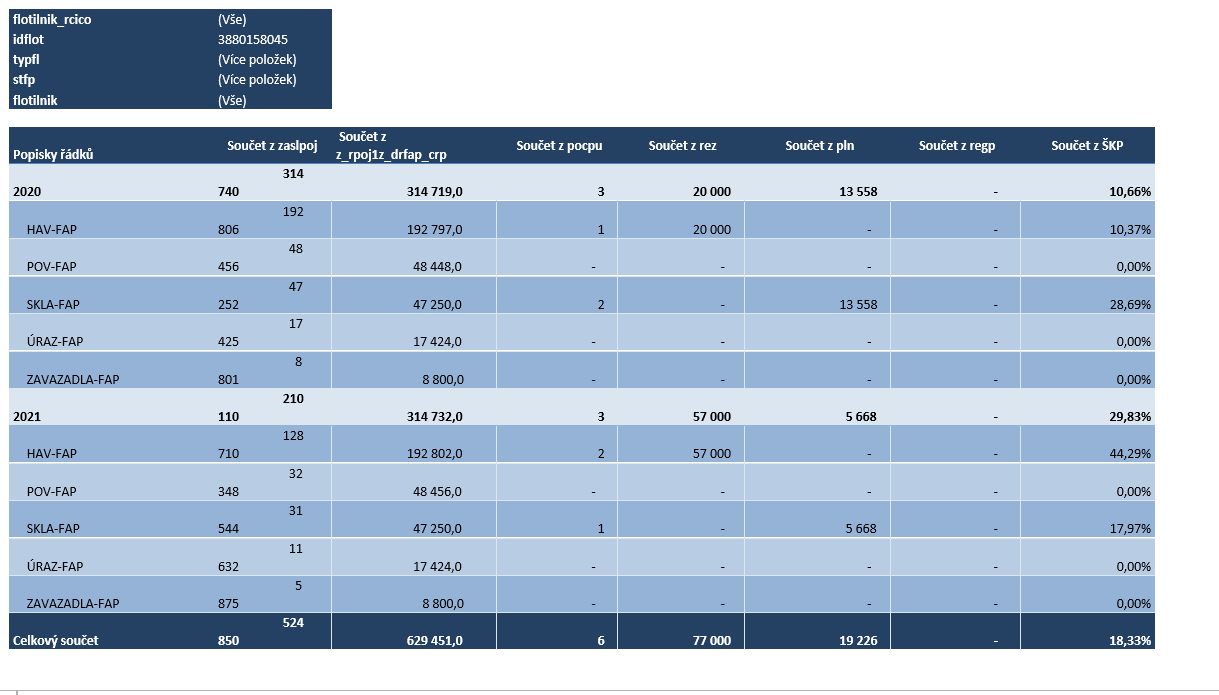 